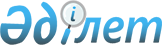 О внесении изменений в постановление акимата города Астаны от 5 января
2012 года № 158-3 "Об утверждении регламентов государственных услуг
в сфере социальной защиты, оказываемых местными исполнительными органами"
					
			Утративший силу
			
			
		
					Постановление Акимата города Астаны от 12 июня 2012 года № 158-766. Зарегистрировано Департаментом юстиции города Астаны 19 июля 2012 года № 736. Утратило силу постановлением акимата города Астаны от 29 декабря 2012 года № 158-1925

      Сноска. Утратило силу постановлением акимата города Астаны от 29.12.2012 № 158-1925 (вводится в действие по истечении десяти календарных дней после дня его первого официального опубликования).      В соответствии со статьей 9-1 Закона Республики Казахстан от 27 ноября 2000 года «Об административных процедурах», постановлением Правительства Республики Казахстан от 28 октября 2011 года № 1222 «Об утверждении стандартов оказания специальных социальных услуг в области социальной защиты населения» акимат города Астаны ПОСТАНОВЛЯЕТ:



      1. Внести в постановление акимата города Астаны от 5 января 2012 года № 158-3 «Об утверждении регламентов государственных услуг в сфере социальной защиты, оказываемых местными исполнительными органами» (зарегистрировано в Реестре государственной регистрации нормативных правовых актов за № 713, опубликовано в газетах «Астана ақшамы» от 16 февраля 2012 года № 19, «Вечерняя Астана» от 16 февраля 2012 года № 19) следующие изменения:



      пункт 5 приложения 5 к вышеуказанному постановлению изложить в следующей редакции:

      «5. Название, статья (пункт) и содержание статьи (пункта) нормативного правового акта, на основании которого оказывается государственная услуга:

      государственная услуга предоставляется на основании пункта 1 статьи 24 Закона Республики Казахстан от 13 апреля 2005 года «О социальной защите инвалидов в Республике Казахстан», подпункта 3) пункта 1 статьи 11, подпункта 1) пункта 1 статьи 13 Закона Республики Казахстан от 29 декабря 2008 года «О специальных социальных услугах», пункта 1 постановления Правительства Республики Казахстан от 14 марта 2009 года № 330 «Об утверждении перечня гарантированного объема специальных социальных услуг», постановления Правительства Республики Казахстан от 28 октября 2011 года № 1222 «Об утверждении стандартов оказания специальных социальных услуг в области социальной защиты населения».»;



      пункт 5 приложения 6 к вышеуказанному постановлению изложить в следующей редакции:

      «5. Название, статья (пункт) и содержание статьи (пункта) нормативного правового акта, на основании которого оказывается государственная услуга:

      государственная услуга предоставляется на основании пункта 1 статьи 23 Закона Республики Казахстан от 13 апреля 2005 года «О социальной защите инвалидов в Республике Казахстан», подпункта 3) пункта 1 статьи 11, подпункта 1) пункта 1 статьи 13 Закона Республики Казахстан от 29 декабря 2008 года «О специальных социальных услугах», пункта 1 постановления Правительства Республики Казахстан от 14 марта 2009 года № 330 «Об утверждении перечня гарантированного объема специальных социальных услуг», постановления Правительства Республики Казахстан от 28 октября 2011 года № 1222 «Об утверждении стандартов оказания специальных социальных услуг в области социальной защиты населения».».



      2. Государственному учреждению «Управление занятости и социальных программ города Астаны» произвести государственную регистрацию данного постановления в органах юстиции.



      3. Контроль за исполнением настоящего постановления возложить на заместителя акима города Астаны Балаеву А.Г.



      4. Настоящее постановление вступает в силу со дня государственной регистрации в органах юстиции и вводится в действие по истечении десяти календарных дней после дня его первого официального опубликования.      Аким                                       И. Тасмагамбетов
					© 2012. РГП на ПХВ «Институт законодательства и правовой информации Республики Казахстан» Министерства юстиции Республики Казахстан
				